Положениео смотре-конкурсе инновационного и технического творчества учащихся и работников колледжаОбщие положенияСмотр-конкурс проводится на основе  условий проведения областного смотра инновационного и технического творчества учащихся и работников учреждений образования.Цели и задачи:- создание условий для самореализации учащихся и работников;- выявление, развитие и поощрение творческих, неординарных идей, новых инициатив;- воспитание чувства гордости за учреждение образования.Участники смотра-конкурсаВ смотре-конкурсе принимают участие две категории участников: учащиеся электромеханического, энергетического,  технологического и профессионально-технического отделений дневной формы обучения и работники УО «Могилевский государственный технологический колледж».Условия участия в смотре-конкурсеСмотр-конкурс проводится до 29.01.2021 года. Для участия в смотре-конкурсе до 25.01.2021 года участники (учащиеся отделений) предоставляют работы в нескольких номинациях (на выбор), работники колледжа – не менее одной работы в любой из предложенных номинаций, заявку на участие (приложение 1), характеристику на каждый экспонат (приложение 2).Классификация номинаций экспонатов инновационного и технического творчестваКритерии оценки:- новизна продукции (впервые изготовленная, отличающаяся выпускаемой конкурентоспособностью, улучшенными показателями качества и экономическими показателями) и технологии ее производства – 0-10 баллов;- высокое качество и конструктивно-технологическая сложность изделия, практичность и надежность эксплуатации изделия – 0-10 баллов;- техническое решение (завершенность изделия, проработанность деталей, оригинальность конструкции, использование современных материалов) - 0-10 баллов; - наличие прав на интеллектуальную собственность (патент на полезную модель, промышленный образец, товарный знак или рационализаторское предложение)  – 0-10 баллов;- состояние технической эксплуатации (оформление, подробность описания, наличие информационных, видео- и фотоматериалов) – 0-10 баллов.Максимальное количество баллов – 50.Подведение итогов По результатам смотра устанавливаются места в каждой номинации:1 место – 12 место – 23 место – 3Лучшие работы будут направлены для дальнейшего участия в областном смотре инновационного и технического творчества учащихся и работников учреждений образования.Приложение 1Заявка на участие в смотре-конкурсе инновационного и технического творчестваПримечание: в обязательном порядке указывать также название подраздела номинации.Напр.: Робототехника (нейропилотирование)Приложение 2ХАРАКТЕРИСТИКАна экспонат инновационного и технического творчестваНоминация: Т-2 «Радиотехника»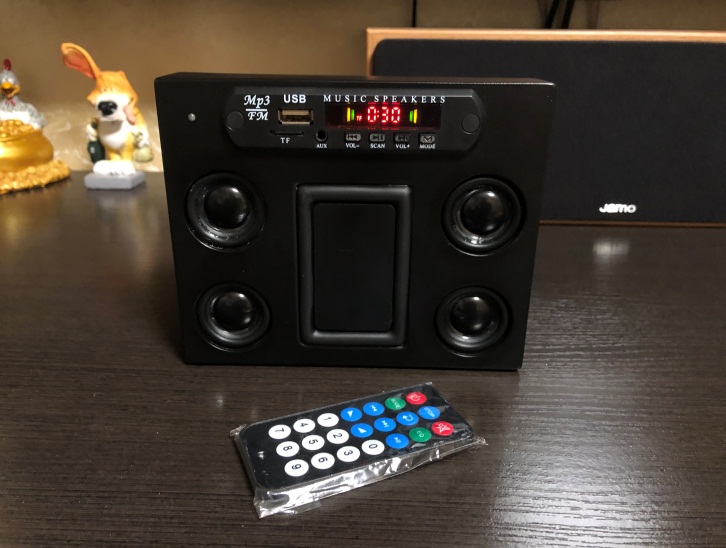 1. Название экспоната: Портативная аудиоколонка с пультом дистанционного управления.2. Назначение и полное описание экспоната: Портативная аудиоколонка предназначена для качественного усиления звука, воспроизводимого со смартфона, планшета, ноутбука и дает возможность пользователям с легкостью избавиться от уже надоевших проводов и прослушивать излюбленные композиции в различных местах – на прогулке, пикнике, на вечеринке с друзьями, на пляже или, например, в поездках на велосипеде. Несомненными достоинствами портативной колонки являются мобильность, компактность, простота транспортировки и подключения, приятный дизайн, качественное воспроизведение звука. Портативная колонка оснащена FM-модулем, поддерживает чтение карт памяти и USB-накопителей. Для изготовления колонки понадобилось 4 стереодинамика сопротивлением 4 Ом и мощностью 5 Вт, Li-ion  аккумулятор, плата зарядки Li-ion аккумуляторов, разъем питания, фольгированный стеклотекстолит для корпуса, mp3-модуль, 2 усилителя PAM8403, выключатель, антенна, пассивный излучатель.  3. Технические характеристики: габаритные размеры, мм – 200х160x40масса, кг – 0,85напряжение питания, В – 5 4. Элементы новизны: возможность работы в условиях отсутствия энергоснабжения, доступные детали, мобильность, компактность. 5. Форма патентной защиты: нет. 6. Год изготовления: 2020.7. Цена: 35 руб.  8. Разработчик: Шалохина Надежда Сергеевна, заместитель директора по учебной работе.9. Изготовитель: Клеймёнов Вадим Владимирович, учащийся учебной группы 3ЭЛ.10. Условия, необходимые для демонстрации:  площадка размером 210х50 мм11. Учреждение образования, изготовившее экспонат: Учреждение образования  «Могилевский государственный технологический колледж».12. Контакты: 212027  г. Могилев,  ул. Симонова, 2 Тел. (0222) 78 13 00 Е-mail: mgtk-mogilev@tut.byДиректор						                В.М. Страхолет Руководитель работы				                Н.С.Шалохина Приложение 3СОСТАВ ЖЮРИсмотра-конкурса инновационногои технического творчестваСтрахолет В.М., директор колледжа, председатель жюриШалохина Н.С., заместитель директора по учебной работе, заместитель председателя жюриШинкарева А.А., заместитель директора по производственному обучениюЖигунова А.С., заместитель директора по учебно-воспитательной работеБобкова Л.Н., начальник отдела воспитательной работы с молодежьюМешкова Е.В., методистКодЭлектроникаТ-1приборы, устройстваТ-1микроэлектроникаТ-1тренажеры, схемыТ-1учебно-наглядные пособияТ-1информационные технологииТ-1лабораторные установкиТ-2РадиотехникаТ-2радиоэлектроникаТ-2радиопередающая и звуковоспроизводящая аппаратураТ-2приборы, устройстваТ-2тренажеры, схемыТ-2лабораторные установкиТ-3РобототехникаТ-3информационно-телекоммуникационные системыТ-3робототехнические и интеллектуальные системыТ-3прототипированиеТ-3нейропилотированиеТ-3беспилотные летательные аппаратыТ-3мобильная и промышленная робототехникаТ-3мехатроникаТ-4ПриборостроениеТ-4средства измерения, анализа и обработки информацииТ-4приборы и устройства регулированияТ-4системы управленияТ-4средства автоматизацииТ-4учебно-наглядные пособияТ-4тренажеры, схемы, макетыТ-5Производственные технологииТ-5модернизация процесса изготовленияТ-5усовершенствованный конечный результат изделияТ-5лазерные технологииТ-5приборы, устройстваТ-5освоение техногенного сырьяТ-6МашиностроениеТ-6станки, прессыТ-6узлы и механизмыТ-6оборудование, приспособления и инструментыТ-6насосы, компрессорыТ-6распылители, аппараты очисткиТ-6оборудование для пайки, гибки, резки и сварки печи и горелкиТ-6двигатели, турбиныТ-6механика, автоматика, телемеханикаТ-6модели промышленного оборудованияТ-7МакетированиеТ-7архитектурные макетыТ-7макеты приборовТ-7прозрачные макетыТ-7градостроительные макетыТ-7ландшафтныеТ-7интерьерныеТ-8СтроительствоТ-8строительное оборудованиеТ-8инструменты и материалыТ-8присрособленияТ-8изделия хозяйственного назначенияТ-9ТранспортТ-9автомобильный транспортТ-9вело- и мототранспортТ-9водный транспорт и судостроениеТ-10Устройства для обслуживания транспортаТ-10стенды, приборы и устройстваТ-10подъемно-транспортное оборудованиеТ-10приспособления, оборудование и инструменты для ремонта и обслуживанияТ-10системы обеспечения безопасности движенияТ-10навигационные системыТ-11Средства обученияТ-11учебные схемыТ-11учебные макетыТ-11учебные стендыТ-12Сельское хозяйствоТ-12сельскохозяйственная техникаТ-12измельчители и смесителиТ-12сельскохозяйственная продукцияТ-12технологии производства и переработки с/х сырьяТ-12средства малой механизацииТ-12модели малогабаритной техники и оборудованияТ-12инструменты для работы на приусадебных участкахТ-13Энергетика и энергосберегающие технологииТ-13производство и распределение энергии, газа и водыТ-13переработка вторичного сырьяТ-13добыча и переработка энергетических ресурсовТ-13альтернативные источники энергииТ-13энергосберегающие технологииТ-13экономия материальных ресурсовТ-13технология утилизации отходовТ-14Товары народного потребленияТ-14бытовые приборыТ-14изделия хозяйственного назначенияТ-14упаковкаТ-15Промышленный дизайнТ-15транспортные средства (тюнинг)Т-15станки и другая техникаТ-15инженерные устройства и сооруженияТ-15визуальные коммуникацииТ-16МоделированиеТ-16авиамоделирование и ракетомоделированиеТ-16судомоделированиеТ-16автомоделированиеТ-16спортивно-техническое моделированиеТ-16техническое моделированиеТ-16экспериментальное моделированиеТ-16футуристическое моделированиеТ-17Арт-объектТ-17инсталяцияТ-17стим-панкТ-17малые архитектурные формыТ-17объекты средового дизайнаТ-17скульптура (кинетическая)Т-18Садово-парковый дизайнТ-18предметы садово-паркового дизайнаТ-18садово-парковая скульптураТ-18объекты ландшафтного дизайнаТ-19Предметы интерьерадизайнерские предметы интерьера, выполненные в различных техниках и из различных материаловТ-20Дизайнерские разработкиизделия предметной среды, дизайнерские композиции, созданные с использованием средств и методов дизайнаТ-21Предметы утилитарного назначенияпроизведения прикладного искусства художественного назначения, удовлетворяющие бытовые нужды людейТ-22МебельТ-22мебель для жилых помещенийТ-22мебель для офисов и служебных помещенийТ-22садово-парковая мебельТ-23Занимательная наукаработы, раскрывающие и демонстрирующие основные законы механики, электричества, магнетизма, акустики, оптики, гидродинамики, математики и др., суть различных природных явлений Т-24Фристайллюбая инновация, научная работа и изобретение, не вошедшие в предложенные№Название экспонатаКод экспоната по классификатору номинаций экспонатов инновационного и технического творчестваНаименование номинации*Ф.И.О.авторов, (учащихся, работников)(полностью)Должность, курс, группа